С 01.03.2022 процедура прохождения государственной аккредитации для школ, колледжей и вузов будет упрощена01.03.2022 вступят в силу положения Федерального закона от 11.07.2021 №170-ФЗ (далее – Закон № 170-ФЗ), которыми в Закон об образовании вносятся изменения, затрагивающие процедуру проведения государственной аккредитации образовательной деятельности.В связи с этим Правительством Российской Федерации утвержден новый порядок ее проведения.В новом порядке нашло отражение главное нововведение грядущих изменений в Законе об образовании – по общему правилу выданное аккредитационным органом свидетельство о государственной аккредитации будет действовать бессрочно.Как поясняет Минобрнауки России, проходить процедуру аккредитации нужно будет только один раз. Тем образовательным организациям, которые имеют аккредитацию, действительную до 01.03.2022, получать ее заново не придется, а их свидетельства об аккредитации станут бессрочными автоматически.Также из процедуры исключены избыточные и дублирующие требования.В первую очередь будут оценивать качество подготовки студентов и школьников. Для этого разработаны отдельные аккредитационные показатели для школ, колледжей и вузов. По этим же показателям Рособрнадзор будет регулярно проводить мониторинг для оценки качества образования в аккредитованных организациях.Помощник прокурора района юрист 2 класса                                                                             А.А. Трубихина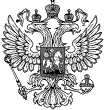 ПрокуратураРоссийской ФедерацииПРОКУРАТУРАОРЛОВСКОЙ ОБЛАСТИПРОКУРАТУРА ЗАЛЕГОЩЕНСКОГО РАЙОНАул. Ленина, 11,пгт. Залегощь, Орловская область, 303560телефон: 2-14-9101.02.2022 № 33-2022Главам администраций сельских поселений Залегощенского района